Комплексный учебный курс ОРКСЭВ соответствии с поручением Президента Российской Федерации Д.А. Медведева от 21 июля 2009 года «Прошу обеспечить решение организационных и финансовых вопросов, касающихся введения … с 2012 года во всех субъектах Российской Федерации в общеобразовательных учреждениях новых предметов: основы православной культуры, основы исламской культуры, основы буддийской культуры, основы иудейской культуры, основы мировых религиозных культур и основы светской этики. 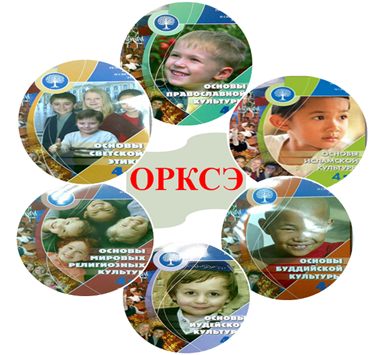 Цель комплексного, учебного курса «Основы религиозных культур и светской этики» (далее – ОРКСЭ) – формирование у младшего подростка мотивации к осознанному нравственному поведению, основанному на знании и уважении культурных и религиозных традиций многонационального народа России, а также к диалогу с представителями других культур и мировоззрений.Курс «ОРКСЭ» рассчитан на обучающихся четвёртых классов и включает в себя модули, изучаемые обучающимся с его согласия и по выбору его родителей (законных представителей): «Основы православной культуры», «Основы исламской культуры», «Основы буддийской культуры», «Основы иудейской культуры», «Основы мировых религиозных культур», «Основы светской этики». Один из модулей.2. Курс ОРКСЭ включает в себя 6 модулей:- основы православной культуры;- основы исламской культуры;- основы буддийской культуры;- основы иудейской культуры;- основы мировых религиозных культур;- основы светской этики.В рамках преподавания комплексного курса ОРКСЭ не предусматривается обучение религии (преподавание вероучения). Учебный курс ОРКСЭ является культурологическим и направлен на развитие у школьников 10-11 лет представлений о нравственных идеалах и ценностях, составляющих основу религиозных и светских традиций многонациональной культуры России, на понимание их значения в жизни современного общества, а так же своей сопричастности к ним.Содержание модулей ориентировано на общее знакомство с соответствующими религиями, их культурой (история, традиции, нравственные ценности, выдающиеся представители и т.п.) и не включает специальных богословских вопросов.Преподавание светской этики основывается на общих для всех россиян гражданских нравственных ценностях и нормах.Содержание каждого модуля ориентировано на знакомство с соответствующей культурой и религиозной или светской традицией и не содержит критических оценок других религий и мировоззрений.Образовательное учреждение на основе определения образовательных, культурных и религиозных потребностей обучающихся и их родителей (законных представителей), а также собственных возможностей организации образовательного процесса самостоятельно определяет перечень модулей учебного курса ОРКСЭ, предлагаемых для изучения.Решение о возможном количестве учебных групп и организации изучения курса в рамках образовательной программы принимает школьный совет с учетом имеющихся условий и ресурсов в каждой конкретной школе, а также возможностей сетевого взаимодействия с другими образовательными учреждениям. Нецелесообразно решать этот вопрос формально, установив нижнюю границу наполняемости учебной группы без учета конкретных условий и возможностей. Возможна организация учебных групп школьников по тому или иному модулю курса из нескольких классов на базе одной школы и даже из нескольких классов ближайших по территориальному расположению школ.3. Учащийся изучает один из модулей с его согласия и по выбору родителей (законных представителей). Принятие решения о записи ребенка на изучение определенного модуля без согласия его родителей (законных представителей) не допускается.Результаты выбора должны быть зафиксированы протоколами родительских собраний и письменными заявлениями родителей о выборе определенного модуля для обучения своего ребенка.4. Учебный курс ОРКСЭ рассчитан на 34 часа (1 урок в неделю)).5. Учебные пособия «Основы православной культуры», «Основы исламской культуры», «Основы буддийской культуры», «Основы иудейской культуры», «Основы мировых религиозных культур» и «Основы светской этики» разработаны для 4-5 классов основной школы. Каждый ученик получает одно из шести предлагаемых учебных пособий, имеющих общую структуру из четырех блоков и связанных общими методологическими принципами, а также целями и задачами курса.6. В новых стандартах не закрепляется обязательный минимум содержания образовательных программ, но устанавливаются требования к структуре этих программ, условиям их реализации и результатам освоения. Согласно приказа Минобрнауки России от 06.10.2009 № 373 «Об утверждении и введении в действие федерального государственного образовательного стандарта начального общего образования» (с изменениями и дополнениями) стандарт направлен на обеспечение духовно-нравственного развития и воспитания обучающихся, становление их гражданской идентичности, сохранение и развитие культурного разнообразия, овладение духовными ценностями и культурой народов России.7. Образовательное учреждение самостоятельно выбирает систему оценок. Формализованные требования по оценке успеваемости по результатам освоения курса не предусматриваются.8. Вести курс могут исключительно педагоги с необходимой квалификацией, прошедшие соответствующую подготовку (курсы повышения квалификации).9. Курс ОРКСЭ и в целом образовательный процесс в общеобразовательном учреждении не предусматривает включение в программу посещения религиозных организаций (культовых сооружений). Специфика данных сооружений может демонстрироваться обучающимся на уроке в фото/видео/аудио формате.В случае особой необходимости (например, содержащиеся уникальные экспонаты духовной культуры и традиции) такое посещение в рамках комплексного курса может быть организовано при согласии родителей (законных представителей) каждого обучающегося и при соответствующем согласовании с представителями религиозных организаций, при обязательном условии неучастия обучающихся в богослужениях, других религиозных обрядах, церемониях и праздниках, в деятельности религиозных объединений, в обучении религии (пункт 5 статья 3 Федерального закона «О свободе совести и о религиозных объединениях»).